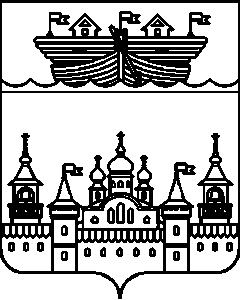 АДМИНИСТРАЦИЯ ГЛУХОВСКОГО СЕЛЬСОВЕТАВОСКРЕСЕНСКОГО МУНИЦИПАЛЬНОГО РАЙОНАНИЖЕГОРОДСКОЙ ОБЛАСТИПОСТАНОВЛЕНИЕ14 февраля 2022 года									№ 6Об отмене постановления администрации Глуховского сельсовета Воскресенского муниципального района Нижегородской области от 17.12.2008 года № 18 «Об утверждении Положения о статусе депутата Глуховского сельского Совета»В целях приведения нормативных правовых актов администрация Глуховского сельсовета Воскресенского муниципального района Нижегородской области в соответствие с действующим законодательством Российской Федерации, администрация Глуховского сельсовета Воскресенского муниципального района постановляет:1. Постановление администрации Глуховского сельсовета Воскресенского муниципального района от 17.12.2008г. №18 «Об утверждении Положения о статусе депутата Глуховского сельского Совета» - отменить.2. Обнародовать настоящее постановление на информационном стенде администрации Воскресенского муниципального района Нижегородской области в информационно-телекоммуникационной сети «Интернет».3.Настоящее постановление вступает в силу с момента его обнародования. 4.Контроль за исполнением настоящего постановления оставляю за собой.Глава администрации Глуховского сельсовета						И.Ю. Дубова